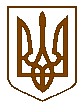 Баришівська  селищна  радаБаришівського  районуКиївської областіВиконавчий  комітет	Р І Ш Е Н Н Я14.02.2019                                                                                       № 63Про затвердження переліку об’єктів та видів громадських робіт, що будуть виконуватисяна підвідомчій території Баришівської селищної радиу 2020 році засудженими, на яких судом накладенокримінальне покарання	Керуючись ст. 56 Кримінального кодексу України, п. 17 статті 34 Закону України «Про місцеве самоврядування в Україні», розглянувши запит Баришівського міськрайонного відділу філії Державної установи «Центр пробації» у м. Києві та Київській області, виконавчий комітет селищної ради в и р і ш и в:Затвердити перелік об’єктів та видів громадських робіт для засуджених, на яких судом накладено кримінальне покарання у вигляді громадських робіт, що будуть виконуватися на підвідомчій території Баришівської селищної ради згідно з додатком.Визначити підприємства, на яких порушники відбуватимуть громадські роботи в смт Баришівка:- Баришівська ЖЕК.3. Визначити відповідальними за проведення громадських робіт, оформлення належної документації в населених пунктах Баришівської селищної ради – в.о. старост, в смт Баришівка – директора Баришівської ЖЕК.4. Контроль за виконання даного рішення покласти на заступника селищного голови Шовтя Ю.А..Селищний голова			     				О.П. Вареніченко	Додаток до рішення виконавчого комітету від 14.02.2020 № 63				Перелік об’єктів та види робітПрибирання вулиць та місць загального користування, розчистка доріг та місць загального користування в населених пунктах Баришівської селищної ради у весняно-літній та осінньо-зимовий період.Робота по ліквідації стихійних лих, стихійних несанкціонованих сміттєзвалищ, смітників на всій території селищної ради.Упорядкування кладовищ, пам’ятників, пам’ятних знаків, які знаходяться на території селищної ради.Вирубування порослі, обкошування трави обабіч доріг та в місцях загального користування на території селищної ради.Керуюча справами ( секретар )виконавчого комітету                                                   О.М. Нестерова